KOSZTORYS OFERTOWY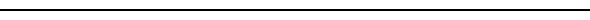 NidzicaADRES INWESTYCJI:Budowa drogi gminnej przy ul.1 Maja w Nidzicy – etap INAZWA INWESTYCJI:Gmina NidzicaNAZWA INWESTORA:13 - 100 Nidzica, Plac Wolności 1ADRES INWESTORA:DrogowaBRANŻE:Roboty w zakresie konstruowania, fundamentowania oraz wykonywania nawierzchni autostrad, dróg45233000-9Roboty budowlane w zakresie budowy rurociągów, ciągów komunikacyjnych i linii energetycznych45231000-5Roboty w zakresie burzenia, roboty ziemne45111000-8Nowy kodKlasyfikacja robót wg Wspólnego Słownika ZamówieńOGÓŁEM WARTOŚĆ KOSZTORYSOWA ROBÓT: …………………………………………………………………… złSŁOWNIE: ………………………………………………………………………………………………………………………………………………………………………………………………………………………………………………………………………………. złKosztorys ofertowyWartośćCena jedn.Ilośćj.m.OpisNr spec. techn.PodstawaLp.KOSZTORYS:ROBOTY PRZYGOTOWAWCZE45100000-810,050kmOtworzenie trasy i punktów wysokościowychD-01.01.01KNR 2-01 0119-031
d.1100,000m2Mechaniczne zdjęcie warstwy humusu gr. do 15 cm do wbudowania w pobocza, nadmiar do utylizacjiD-01.02.01KNR 2-01 0126-012
d.130,000mCięcie piłą mechaniczną nawierzchni bitumicznychD-01.02.04KNR AT-03 0101-013
d.1125,000m2Frezowanie istniejącej nawierzchni bitumicznej gr. do 5 cm z załadunkiem i transportemD-01.02.04KNR AT-03 0102-024
d.150,000mRozebranie krawężników betonowych 15x30 wraz z ławą betonową z załadunkiem, transportem i utylizacjąD-01.02.04KNR AT-03 0107-015
d.1210,000m2Rozebranie nawierzchni jezdni z płyt betonowych/żelbetowych 300x150 na podsyp. piaskowej z załadunkiem, transportem i utylizacjąD-01.02.04KNR AT-03 0106-01
analogia6
d.11,000szt.Regulacja wysokościowa studni sieci ciepłowniczejD-01.02.04AKNR 2-31 1406-037
d.11,000szt.Regulacja wysokościowa zaworów sieci gazowejD-01.02.04AKNR 2-31 1406-048
d.11,000szt.Regulacja wysokościowa studni kanalizacji desczowejD-01.02.04AKNR 2-31 1406-039
d.12,000szt.Regulacja wysokościowa zaworów sieci wodociągowejD-01.02.04AKNR 2-31 1406-0410
d.1Razem dział: ROBOTY PRZYGOTOWAWCZEROBOTY ZIEMNE45111000-8220,000m3Mechaniczne wykonanie wykopów grunt kat I-IV z załadunkiem, wozem na odkład i utylizacją gruntuD-02.02.01KNR 2-01 0205-0411
d.215,000m3Ręczne wykonanie wykopów grunt kat I-IV nad kanałem podziemnym z załadunkiem, wozem na odkład i utylizacją gruntuD-02.02.01KNR 2-01 0301-0212
d.230,000m3Wykonanie nasypów grunt kat I pospółka  z załadunkiem, dowozem, wbudowaniem, formowaniem i zagęszczeniemD-02.03.01KNR 2-01 0235-0113
d.2Razem dział: ROBOTY ZIEMNEPODBUDOWY45233000-93291,000m2Profilowaniem i zagęszczenie podłoża pod warstwy konstrukcji nawierzchni jezdni i zatok postojowych nadmiar gruntu do utylizacjiD-04.01.01KNR 2-31 0103-0414
d.3Norma STANDARD 2  Wersja: 5.7.400.9  Nr seryjny: 2007- 6 -Kosztorys ofertowyWartośćCena jedn.Ilośćj.m.OpisNr spec. techn.PodstawaLp.9,000m2Profilowaniem i zagęszczenie podłoża pod warstwy konstrukcji nawierzchni zjazdów indywidualnych nadmiar gruntu do utylizacjiD-04.01.01KNR 2-31 0103-0415
d.3120,000m2Profilowaniem i zagęszczenie podłoża pod warstwy konstrukcji nawierzchni chodników i opaski nadmiar gruntu do utylizacjiD-04.01.01KNR 2-31 0103-0416
d.3264,000m2Wykonanie warstwy mrozochronnej gr. 20 cm jezdnia i zatoki postojoweD-04.02.01KNR 2-31 0106-03 0106-0417
d.39,000m2Wykonanie warstwy mrozochronnej gr. 15 cm zjazdy indywidualneD-04.02.01KNR 2-31 0106-03 0106-0418
d.3120,000m2Wykonanie warstwy mrozochronnej gr. 15 cm chodniki, opaskaD-04.02.01KNR 2-31 0106-03 0106-0419
d.3291,000m2Podbudowa zasadnicza z kruszywa łamanego stabilizowanego mechanicznie  o gr. 20 cm jezdnia zatoki postojoweD-04.04.01KNR 2-31 0114-05 0114-0620
d.39,000m2Podbudowa zasadnicza z kruszywa łamanego stabilizowanego mechanicznie  o gr. 15 cm zjazdy indywidualneD-04.04.01KNR 2-31 0114-0521
d.3120,000m2Podbudowa zasadnicza z kruszywa łamanego stabilizowanego mechanicznie  o gr. 15 cm chodniki opaskaD-04.04.01KNR 2-31 0114-0522
d.3Razem dział: PODBUDOWY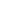 NAWIERZCHNIE45233200-14140,000m2Wykonanie warstwy ścieralnej z betonu asfaltowego AC11S gr. 5cm wraz z oczyszczeniem i skropieniem podłożaD-05.03.05KNR 2-31 0311-05 0311-06 + KNR AT-03 0202-0223
d.4264,000m2Wykonanie nawierzchni z  kostki betonowej gr. 8cm typu behaton na podsypce cement-piasek jezdnia, zatoki postojoweD-05.03.23KNR 2-31 0511-0324
d.48,000m2Wykonanie nawierzchni z  kostki betonowej gr. 8cm kolor czerwony na podsypce cement-piasek zjazd idywidualnyD-05.03.23KNR 2-31 0511-0325
d.4Razem dział: NAWIERZCHNIEOZNAKOWANIE I URZĄDZENIA BEZPIECZEŃSTWA452333200-151,000szt.Ustawienie tablic B-5 z folii odblaskowej typu 1 na słupku stalowym ocynk. o śr. 60,3 mm  osadzonym w ławie betonowejD-07.02.01KNR 2-31 0703-02 + KNR 2-31 0702-0226
d.51,000szt.Przymocowanie tabliczek T z napisem "Nie dotyczy zaopatrzenia i służb komunalnych" z folii odblaskowej typu 1 na słupkuD-07.02.01KNR 2-31 0703-0227
d.5Razem dział: OZNAKOWANIE I URZĄDZENIA BEZPIECZEŃSTWANorma STANDARD 2  Wersja: 5.7.400.9  Nr seryjny: 2007- 7 -Kosztorys ofertowyWartośćCena jedn.Ilośćj.m.OpisNr spec. techn.PodstawaLp.CHODNIKI, KRAWĘŻNIKI, OBRZEŻA45233000-9688,000mUstawienie krawężników betonowych  15x30 na ławie betonowej z oporem z betonu C12/15D-08.01.01KNNR 6 0403-0328
d.66,000mUstawienie krawężników betonowych  15x22 zaniżonych na ławie betonowej z betonu C12/15D-08.01.01KNNR 6 0403-0329
d.67,000mUstawienie opornika betonowego 12x25 na ławie betonowej z betonu C12/15D-08.01.01KNNR 6 0403-03
analogia30
d.685,000mUstawienie obrzeży betonowych 8x30 na ławie betonowej z betonu C12/15D-08.01.01KNR 2-31 0407-0531
d.6120,000m2Wykonanie nawierzchni chodnika i opaski z  kostki betonowej gr. 8cm na podsypce cementowo-piaskowej gr. 3 cmD-08.02.02KNR 2-31 0511-0332
d.6Razem dział: CHODNIKI, KRAWĘŻNIKI, OBRZEŻAROBOTY WYKOŃCZENIOWE I INNE45220000-5725,000m2Umocnienie powierzchni płaskich humusem gr. 10 cm wraz z obsianiem nasionami traw i pielęgnacjąD-06.01.01KNNR-W 10 2111-05 + KNNR-W 10 2111-06
analogia33
d.715,000mUmocnienie powierzchni skarp betonowymi płytami ażurowymi 40x60x6 z wypełnieniem szczelin humusem i obsianiem nasionami trawD-06.01.02
kalk. własna34
d.7Razem dział: ROBOTY WYKOŃCZENIOWE I INNEKosztorys razem Norma STANDARD 2  Wersja: 5.7.400.9  Nr seryjny: 2007- 8 -